Приложение 1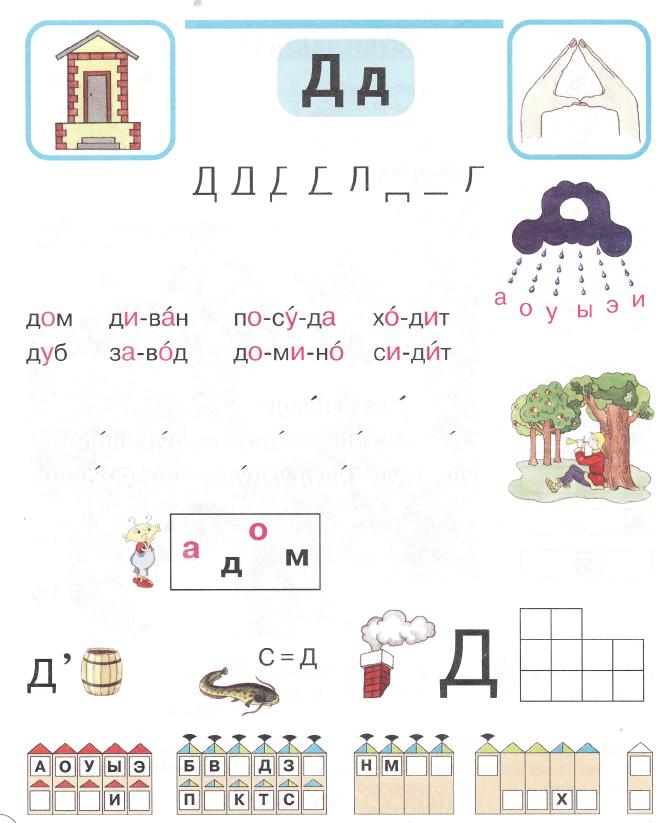 Буквы сломались. Почини их.Из тучи на гласные буквы падают капли дождя.
Прочитай слоги.Прочитай.Додон в саду.У Додона дудка. Додон сидит в саду
под дубом. Он в дудку дудит: ду-ду-ду!Собери
два слова.Подбери слова-родственники
к слову «дым». Реши кроссворд.Отгадай ребусы.